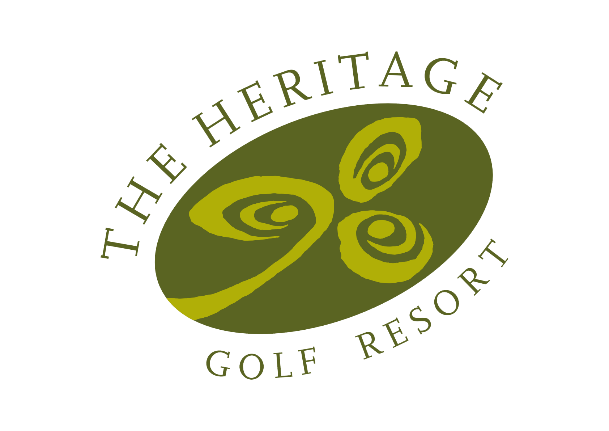 OPEN SINGLES RESULTMonday, March  31st1st Place: Rory Goggin (11)   37 Pts2nd Place: Mark Keenan (05)   35 Pts (BB9)3rd Place: Keith Hayden (08)    35 Pts (BB9)Vouchers can be collected from the Pro Shop